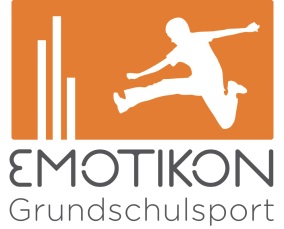 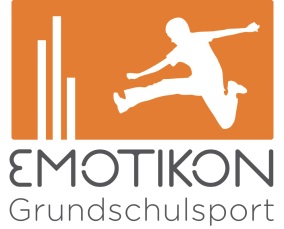 Das EMOTIKON-Team gratuliert dir im Rahmen des landesweiten Fitnesstests in den dritten Klassen zu deinen sportlichen Leistungen!        Name:                                                                       	Schule:                                                          Einbeinstand (s):		                                           20 m Sprint (s):  		                                 Medizinballstoßen (m):  	                                Standweitsprung (cm):  	                                Sternlauf (s):              	                              6-min-Lauf (m):                	                              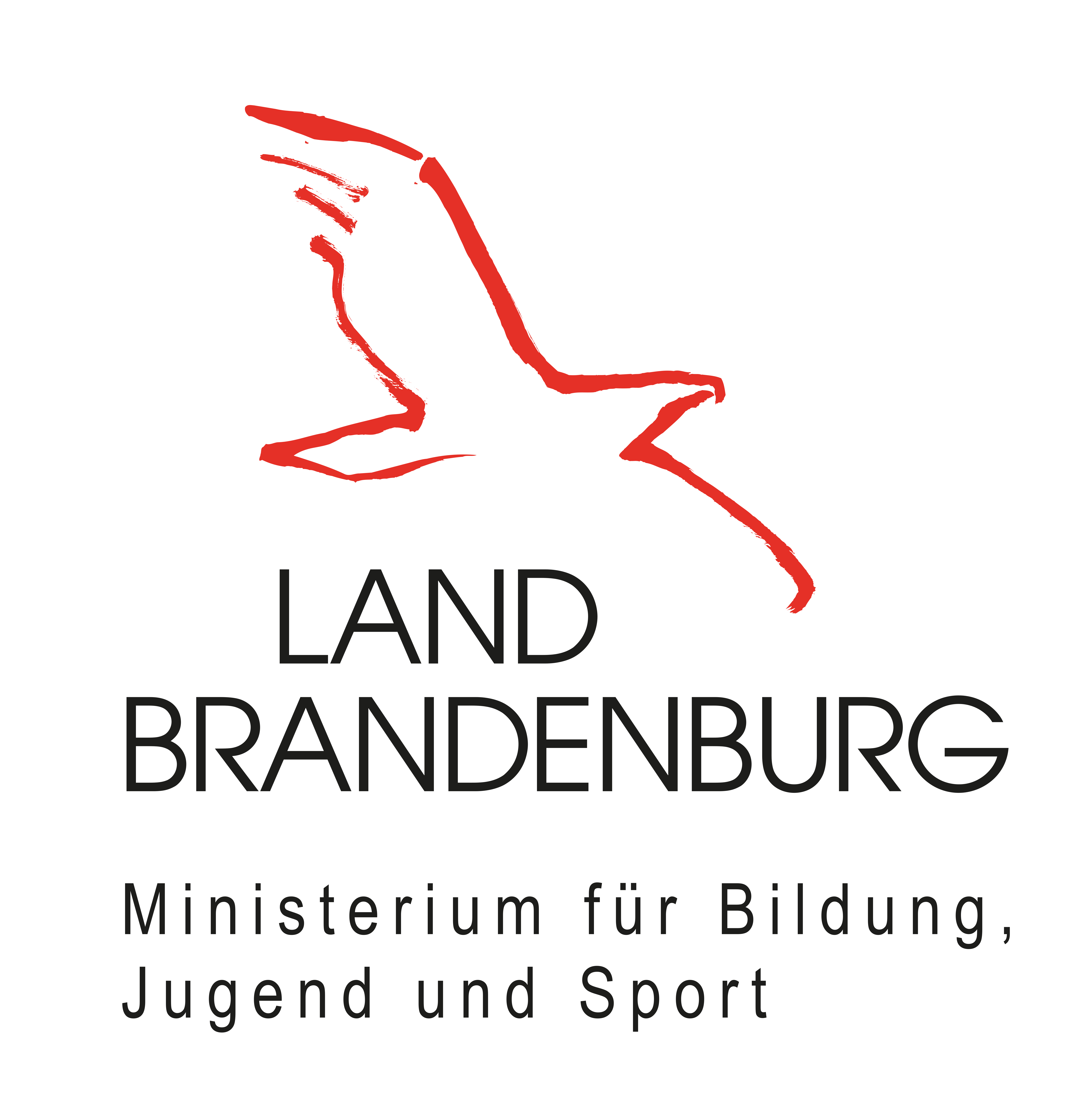 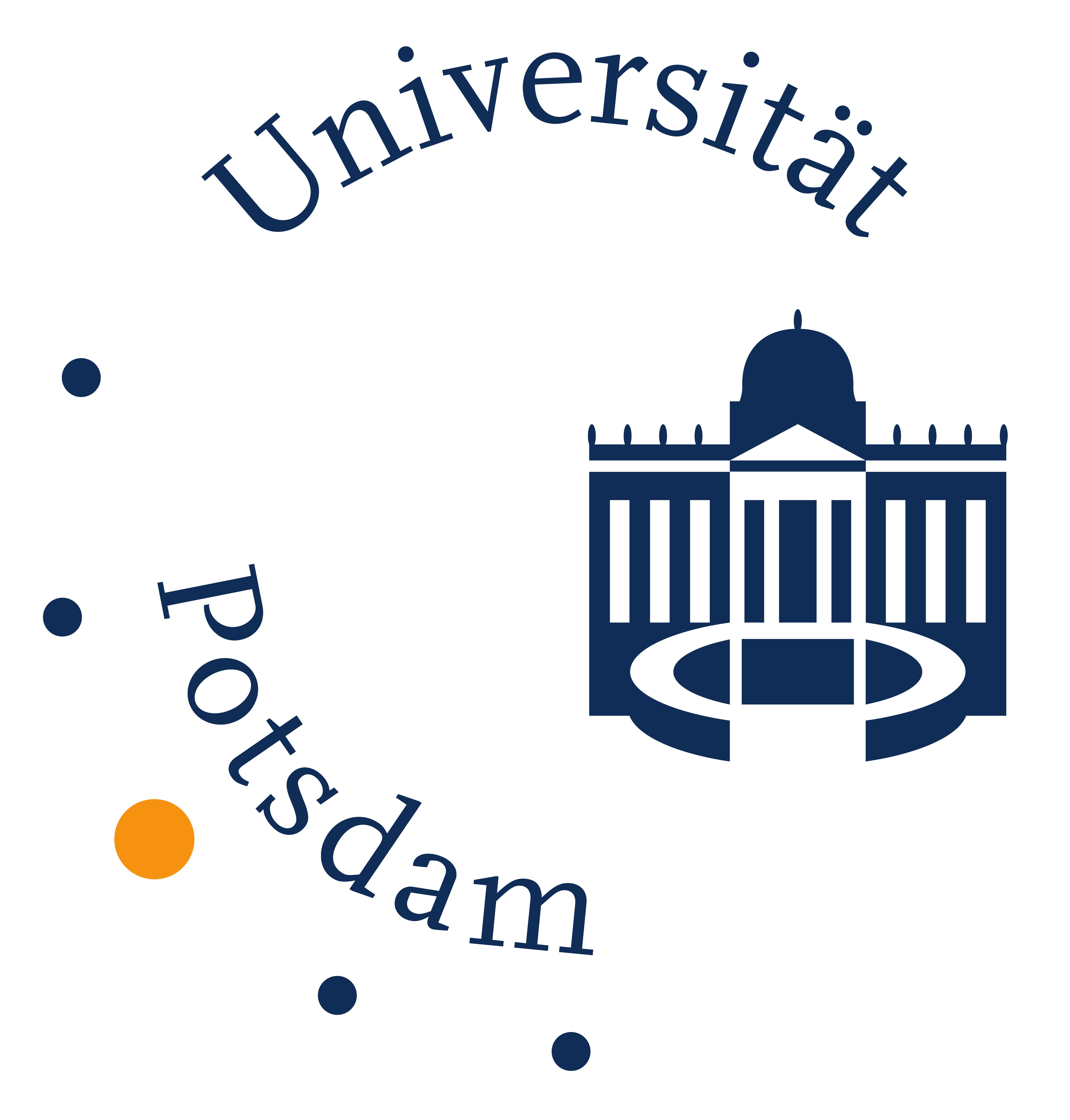 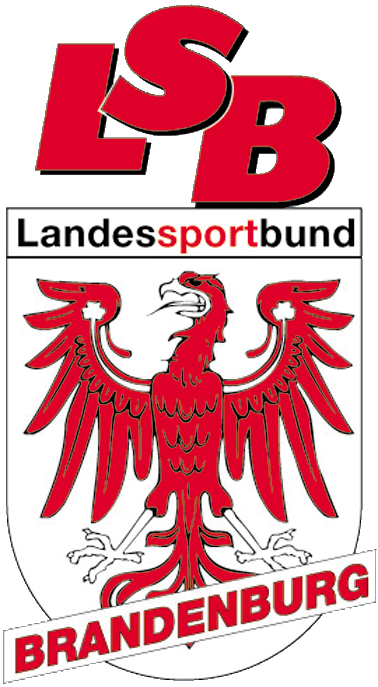 